АДМИНИСТРАЦИЯ БУРУНЧИНСКОГО СЕЛЬСОВЕТАСАРАКТАШСКОГО РАЙОНА ОРЕНБУРГСКОЙ ОБЛАСТИП О С Т А Н О В Л Е Н И Е__________________________________________________ 17.05.2021                              с. Бурунча                                 № 22-пВ соответствии с Федеральным законом от 25.12.2008г. № 273-ФЗ «О противодействии коррупции, в целях противодействия коррупции и устранении причин, порождающих коррупцию и способствующих её проявлению, искоренения злоупотреблений и пресечения преступлений с использованием должностного положения, обеспечения соблюдения норм служебной этики муниципальными служащими:1. Утвердить план работы по профилактике коррупционных и иных правонарушений в администрации муниципального образования Бурунчинский сельсовет Саракташского района Оренбургской области на 2021-2024 годы согласно приложению.2. Считать утратившим силу постановление администрации Бурунчинского сельсовета от 04.05.2018 № 20-п «Об утверждении плана работы по профилактике коррупционных и иных правонарушений в администрации  муниципального образования Бурунчинский сельсовет Саракташского района Оренбургской области на 2018-2019 годы» 3. Настоящее постановление вступает в силу со дня его подписания и подлежит обнародованию и размещению на официальном сайте администрации Бурунчинского сельсовета.Глава  сельсовета								А.Н.ЛогиновРазослано: прокуратуре района, администрации районаПриложениек постановлению  администрацииБурунчинского сельсовета от 17.05.2021 № 22-пПлан работы по профилактике коррупционных и иных правонарушений в администрации муниципального образования Бурунчинский сельсовет Саракташского района Оренбургской области на 2021-2024 годы______________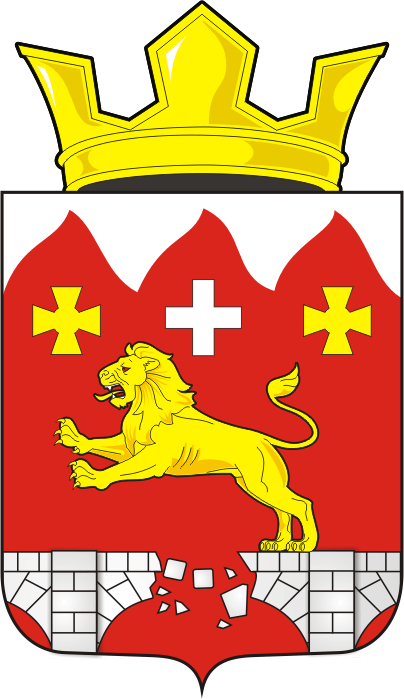 Об утверждении плана  работы по профилактике коррупционных и иных правонарушений в администрации  муниципального образования Бурунчинский сельсовет Саракташского района Оренбургской области на 2021-2024 годы№п/пНаименование мероприятияСрок исполненияОтветственныеисполнителиОтветственныеисполнителиОбеспечение правовых и организационных мер, направленных на противодействие коррупцииОбеспечение правовых и организационных мер, направленных на противодействие коррупцииОбеспечение правовых и организационных мер, направленных на противодействие коррупцииОбеспечение правовых и организационных мер, направленных на противодействие коррупцииОбеспечение правовых и организационных мер, направленных на противодействие коррупции1.1.Разработка и принятие нормативных правовых актов муниципального образования Бурунчинский сельсовет в сфере противодействия коррупции. по мере принятия нормативных правовых актов Российской Федерации и Оренбургской области по вопросам противодействия коррупции по мере принятия нормативных правовых актов Российской Федерации и Оренбургской области по вопросам противодействия коррупции Чушкина П.В. спец.1 категории администрации сельсовета1.2.Своевременная актуализация нормативных правовых актов в целях приведения их в соответствие с изменениями в действующем законодательстве Российской Федерации и Оренбургской области.по мере принятия нормативных правовых актов Российской Федерации и Оренбургской области по вопросам противодействия коррупциипо мере принятия нормативных правовых актов Российской Федерации и Оренбургской области по вопросам противодействия коррупцииЧушкина П.В. спец.1 категории администрации сельсовета1.3.Мониторинг проведения антикоррупционной экспертизы муниципальных правовых актов и проектов муниципальных правовых актов2021 - 20242021 - 2024Чушкина П.В. спец.1 категории администрации сельсовета1.4.Мониторинг:  -исполнения служебных полномочий и должностных инструкций муниципальными служащими;-возникновения ситуаций, в которых возможен конфликт интересов;-соблюдения гражданами, замещавшими должности муниципальной службы ограничений и запретов;- соблюдения ограничений при заключении ими после ухода с муниципальной службы трудового договора и (или) гражданско-правового договора;- соблюдения требований к служебному поведению муниципальных служащих2021-20242021-2024Чушкина П.В. спец.1 категории администрации сельсовета1.5.Ведение подраздела по противодействию коррупции на официальном сайте администрации Бурунчинского сельсовета  в сети Интернет постоянно постоянно Чушкина П.В. спец.1 категории администрации сельсовета1.6.Организация исполнения законодательных актов  в области противодействия коррупции, создание условий, затрудняющих возможность коррупционного поведения и обеспечивающих снижение уровня коррупции2021 - 20242021 - 2024Глава администрации сельсоветаСовершенствование механизма контроля соблюдения ограничений и запретов, связанных с прохождением муниципальной службы Совершенствование механизма контроля соблюдения ограничений и запретов, связанных с прохождением муниципальной службы Совершенствование механизма контроля соблюдения ограничений и запретов, связанных с прохождением муниципальной службы Совершенствование механизма контроля соблюдения ограничений и запретов, связанных с прохождением муниципальной службы Совершенствование механизма контроля соблюдения ограничений и запретов, связанных с прохождением муниципальной службы 2.1..Проведение разъяснительной работы с муниципальными служащими и лицами, замещающими муниципальные должности, по положениям законодательства Российской Федерации о противодействии коррупции, по предупреждению преступлений против государственной власти, интересов муниципальной службы, в том числе бытовой коррупцииежегодно, по мере необходимостиЧушкина П.В. спец.1 категории администрации сельсоветаЧушкина П.В. спец.1 категории администрации сельсовета2.2.Организация работы по рассмотрению уведомлений работодателя муниципальными служащими о возникновении личной заинтересованности, которая приводит или может привести к конфликту интересов.по мере поступления уведомлений о возникновении личной заинтересованности, которая приводит или может привести к конфликту интересовЛогинов А.Н., глава администрации сельсоветаЛогинов А.Н., глава администрации сельсовета2.3.Организация и проведение работы по своевременному представлению муниципальными служащими полных и достоверных сведений о своих доходах, расходах, об имуществе и обязательствах имущественного характера, а также супруг (супругов) и несовершеннолетних детейежегодно,до 30 апреляАдминистрация сельсоветаАдминистрация сельсовета2.4..Оказание консультационной помощи при заполнении справок о доходах, расходах, об имуществе и обязательствах имущественного характераежегодно, до 30 апреляЧушкина П.В. спец.1 категории администрации сельсоветаЧушкина П.В. спец.1 категории администрации сельсовета2.5.Проведение анализа  сведений о доходах, расходах, об имуществе и обязательствах имущественного характера, представляемых муниципальными служащими. Представление заключений по анализу сведений о доходах в администрацию района.Ежегодно до 30 сентябрядо 15 октябряОтветственное лицо за  работу по профилактике коррупционных и иных правонарушенийОтветственное лицо за  работу по профилактике коррупционных и иных правонарушений2.6.Организация работы по опубликованию сведений о доходах, расходах, об имуществе и обязательствах имущественного характера муниципальных  служащих, лиц, замещающих муниципальные должности, а также членов их семей на официальном сайте муниципального образования Бурунчинский сельсоветВ течение 14 рабочих дней со дня истечения срока установленного для подачи сведений о доходахЧушкина П.В. спец.1 категории администрации сельсоветаЧушкина П.В. спец.1 категории администрации сельсовета2.7.Проведение работы по приему уточненных сведений (при наличии таких сведений) о доходах, расходах, об имуществе и обязательствах имущественного характера муниципальных служащих, а также членов их семей.Ежегодно,с 1 по 31 маяАдминистрация сельсоветаАдминистрация сельсовета2.8.Проведение работы по приему и анализу сведений о доходах, об имуществе и обязательствах имущественного характера лиц, претендующих на замещение должностей муниципальной службы, а также членов их семей.В течение срока действия планаАдминистрация сельсоветаАдминистрация сельсовета2.9.Обеспечение соблюдения муниципальными служащими администрации сельского поселения Кодекса этики и служебного поведения муниципальных служащих постоянноЛогинов А.Н., глава администрации сельсоветаЛогинов А.Н., глава администрации сельсовета2.10.Организация проверки - достоверности и полноты сведений о доходах, об имуществе и обязательствах имущественного характера в отношении лиц, обязанных предоставлять данные сведения;- исполнения  муниципальными служащими запрета нахождения на муниципальной службе в случае близкого родства или свойства, если замещение должности муниципальной службы связано с непосредственной подчиненностью или подконтрольностью;-соблюдения гражданами, замещавшими должности муниципальной службы, ограничений при заключении ими после ухода с муниципальной службы трудового договора и (или) гражданско-правового договора в случаях, предусмотренных федеральными законамиПо мере поступления информации, содержащей основания для проведения проверкиЛогинов А.Н.,глава администрации сельсовета Логинов А.Н.,глава администрации сельсовета 2.11.Организация приема, хранения, оценки и реализации (выкупа) подарков, полученных муниципальными служащими в связи с протокольными мероприятиями, служебными командировками и другими официальными мероприятиямиВ течение срока действия планаАдминистрация сельсоветаАдминистрация сельсовета2.12.Организация повышения квалификации муниципальных служащих, в должностные обязанности которых входит участие в противодействии коррупции2021 - 2024Администрация сельсоветаАдминистрация сельсовета2.13.Организация  обучения муниципальных служащих, впервые поступивших на муниципальную службу, по образовательным программам в области противодействия коррупции В течение года после назначения на должностьЧушкина П.В. спец.1 категории администрации сельсоветаЧушкина П.В. спец.1 категории администрации сельсовета2.14.Анализ жалоб и обращений граждан о фактах обращений в целях склонения муниципальных служащих администрации  сельского поселения  к совершению коррупционных правонарушений1 раз в кварталЧушкина П.В. спец.1 категории администрации сельсоветаЧушкина П.В. спец.1 категории администрации сельсоветаIII. Противодействие коррупции в сфере закупок товаров, работ, услуг для обеспечения муниципальных нужд, совершенствование порядка использования муниципального имуществаIII. Противодействие коррупции в сфере закупок товаров, работ, услуг для обеспечения муниципальных нужд, совершенствование порядка использования муниципального имуществаIII. Противодействие коррупции в сфере закупок товаров, работ, услуг для обеспечения муниципальных нужд, совершенствование порядка использования муниципального имуществаIII. Противодействие коррупции в сфере закупок товаров, работ, услуг для обеспечения муниципальных нужд, совершенствование порядка использования муниципального имуществаIII. Противодействие коррупции в сфере закупок товаров, работ, услуг для обеспечения муниципальных нужд, совершенствование порядка использования муниципального имущества3.1.Контроль за соблюдением требований Федерального закона от 05.04.2013 № 44-ФЗ «О контрактной системе в сфере закупок товаров, работ, услуг для обеспечения государственных и муниципальных нужд» при размещении заказов на поставки товаров, выполнение работ, оказание услуг для муниципальных нужд2021 - 2024Десятова Н.Г., бухгалтер администрации сельсоветаДесятова Н.Г., бухгалтер администрации сельсоветаIV. Организация антикоррупционного образования и пропаганды, формирование нетерпимого отношения к коррупцииIV. Организация антикоррупционного образования и пропаганды, формирование нетерпимого отношения к коррупцииIV. Организация антикоррупционного образования и пропаганды, формирование нетерпимого отношения к коррупцииIV. Организация антикоррупционного образования и пропаганды, формирование нетерпимого отношения к коррупцииIV. Организация антикоррупционного образования и пропаганды, формирование нетерпимого отношения к коррупции4.1..Включение вопросов на знание антикоррупционного законодательства при проведении квалификационного экзамена и аттестации муниципальных служащих администрации сельского поселения2021 - 2024Чушкина П.В. спец.1 категории администрации сельсоветаЧушкина П.В. спец.1 категории администрации сельсовета4.2.Участие в семинарах по вопросам участия в реализации антикоррупционной политики в муниципальном образовании Саракташский район, в том числе по формированию в обществе нетерпимого отношения к коррупционным проявлениям2021 - 2024Логинов А.Н., глава поселения, Чушкина П.В. спец.1 категории администрации сельсоветаЛогинов А.Н., глава поселения, Чушкина П.В. спец.1 категории администрации сельсовета4.3.Подготовка методических материалов по вопросам противодействия коррупции для муниципальных служащихВ течение срока действия планаЧушкина П.В. спец.1 категории администрации сельсоветаЧушкина П.В. спец.1 категории администрации сельсоветаV. Использование информационных ресурсов в работе по противодействию коррупцииV. Использование информационных ресурсов в работе по противодействию коррупцииV. Использование информационных ресурсов в работе по противодействию коррупцииV. Использование информационных ресурсов в работе по противодействию коррупцииV. Использование информационных ресурсов в работе по противодействию коррупции5.1..Обеспечение размещения на официальном сайте администрации муниципального образования Бурунчинский сельсовет Саракташского района Оренбургской области проектов нормативно-правовых актов в целях их общественного обсуждения и проведения независимой антикоррупционной экспертизыобновление и размещение информации по мере необходимости на официальном сайте в сети Интернет Чушкина П.В. спец.1 категории администрации сельсоветаЧушкина П.В. спец.1 категории администрации сельсовета5.2.Обеспечение информационного наполнения специализированного раздела официального сайта администрации муниципального образования «Противодействие коррупции» по вопросам реализации антикоррупционной политики и поддержание его в актуальном состоянииВ течение срока действия планаЧушкина П.В. спец.1 категории администрации сельсоветаЧушкина П.В. спец.1 категории администрации сельсовета5.3.Подача сведений в средства массовой информации и на официальный сайте администрации Бурунчинский сельсовет для размещения результатов деятельности в сфере противодействия коррупцииВ течение срока действия планаЧушкина П.В. спец.1 категории администрации сельсоветаЧушкина П.В. спец.1 категории администрации сельсовета5.4. Размещения на официальном сайте администрации муниципального образования Бурунчинский сельсовет Саракташского района Оренбургской области информации:- о вакансиях, объявлении конкурса на замещение вакантной должности в администрации сельсовета;- сведений о доходах, имуществе и обязательствах имущественного характера муниципальных служащих администрации муниципального образования Бурунчинский сельсовет, лиц замещающих должности муниципальной службы, а также членов их семей и несовершеннолетних детейВ течение срока действия планаЧушкина П.В. спец.1 категории администрации сельсоветаЧушкина П.В. спец.1 категории администрации сельсовета5.5..Освещение в средствах массовой информации наиболее ярких фактов коррупционных проявлений и принятых мерах реагированияВ течение срока действия планаАдминистрация сельсоветаАдминистрация сельсовета5.6.Регулярная актуализация информации по вопросу противодействия коррупции, размещаемой на стенде в здании администрации муниципального образования Бурунчинский сельсовет В течение срока действия планаАдминистрация сельсоветаАдминистрация сельсоветаVI. Межведомственная координация по вопросам противодействия коррупции в муниципальном образовании Бурунчинский сельсовет Саракташского районаVI. Межведомственная координация по вопросам противодействия коррупции в муниципальном образовании Бурунчинский сельсовет Саракташского районаVI. Межведомственная координация по вопросам противодействия коррупции в муниципальном образовании Бурунчинский сельсовет Саракташского районаVI. Межведомственная координация по вопросам противодействия коррупции в муниципальном образовании Бурунчинский сельсовет Саракташского районаVI. Межведомственная координация по вопросам противодействия коррупции в муниципальном образовании Бурунчинский сельсовет Саракташского района6.1.Обеспечение эффективного взаимодействия с институтами гражданского общества, правоохранительными органами и другими государственными органами по вопросам организации противодействия коррупциив течение срока действия планаАдминистрация сельсоветаАдминистрация сельсовета6.2.Участие в работе межведомственной комиссии по борьбе с коррупцией при главе района2021-2024Глава поселения, ответственное лицо за работу по профилактике коррупционных и иных правонарушенийГлава поселения, ответственное лицо за работу по профилактике коррупционных и иных правонарушений